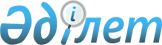 Об определении национального института развития в сфере обеспечения информационной безопасностиПостановление Правительства Республики Казахстан от 26 апреля 2018 года № 221.
      В соответствии с подпунктом 30-5) статьи 1 Закона Республики Казахстан "Об информатизации" Правительство Республики Казахстан ПОСТАНОВЛЯЕТ:
      Сноска. Преамбула – в редакции постановления Правительства РК от 12.03.2024 № 176.


      1. Определить республиканское государственное предприятие на праве хозяйственного ведения "Институт информационных и вычислительных технологий" Комитета науки Министерства образования и науки Республики Казахстан национальным институтом развития в сфере обеспечения информационной безопасности.
      2. Министерству образования и науки Республики Казахстан в установленном законодательством Республики Казахстан порядке принять необходимые меры, вытекающие из настоящего постановления.
      3. Настоящее постановление вводится в действие по истечении десяти календарных дней после дня его первого официального опубликования.
					© 2012. РГП на ПХВ «Институт законодательства и правовой информации Республики Казахстан» Министерства юстиции Республики Казахстан
				
      Премьер-МинистрРеспублики Казахстан

Б. Сагинтаев
